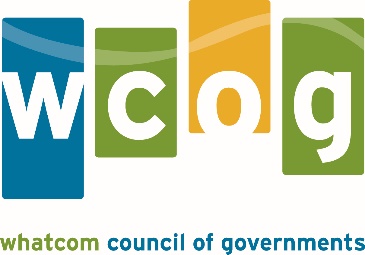 MEMORANDUMTo:		Whatcom Transportation Policy BoardFrom:		Lethal Coe, Senior PlannerDate:		February 28, 2017Subject:	WCOG 2017 TIP Amendments and Administrative ModificationsAmendment #2 (1703) of the 2017 WCOG Transportation Improvement Program (TIP) includes the following changes:Add new WSDOT project: I-5/Tributary to California Creek – Fish Passage.  This project will remove existing fish passage barrier and replace with passable structure.  The $4 million project is funded primarily through National Highway Performance Program (NHPP).  Only Preliminary Engineering and Right-of-way phases are included, the Construction phase will be programmed after 2020.Formal TIP Amendments require review and resolution from the Policy Board to amend the current TIP and make federal funding accessible.ACTION REQUESTED:  Approve Amendment 1703 for the Whatcom Council of Governments 2017 Transportation Improvement Program.Whatcom Council of Governments2017 Transportation Improvement ProgramAmendment 1703 TableAdministrative Modifications are less substantial project changes than amendments and are administered by WCOG staff.Administrative Modification 1703#AgencyProject TitleAmended ActionAdded Funds $Total Costs $Fed Source1WSDOTI-5/Tributary to California Creek – Fish PassageAdd PE and RW phase748,1414,026,040NHPPAgencyProjectModification AdministeredTotal CostsFederal SourceBellinghamWest Horton Rd, Phase 1Pending Policy Board Action: replace STP funds with local funds up to 1.75 million.5,412,000STP (US)BellinghamMahogany Ave ArterialPending Policy Board Action: replace local funds with STP funds up to 1.75 million.7,388,121STP (US)WhatcomWest Horton Rd Extension, Phase 2Pending Policy Board Action: change lead agency to Bellingham15,000,000STP (US)